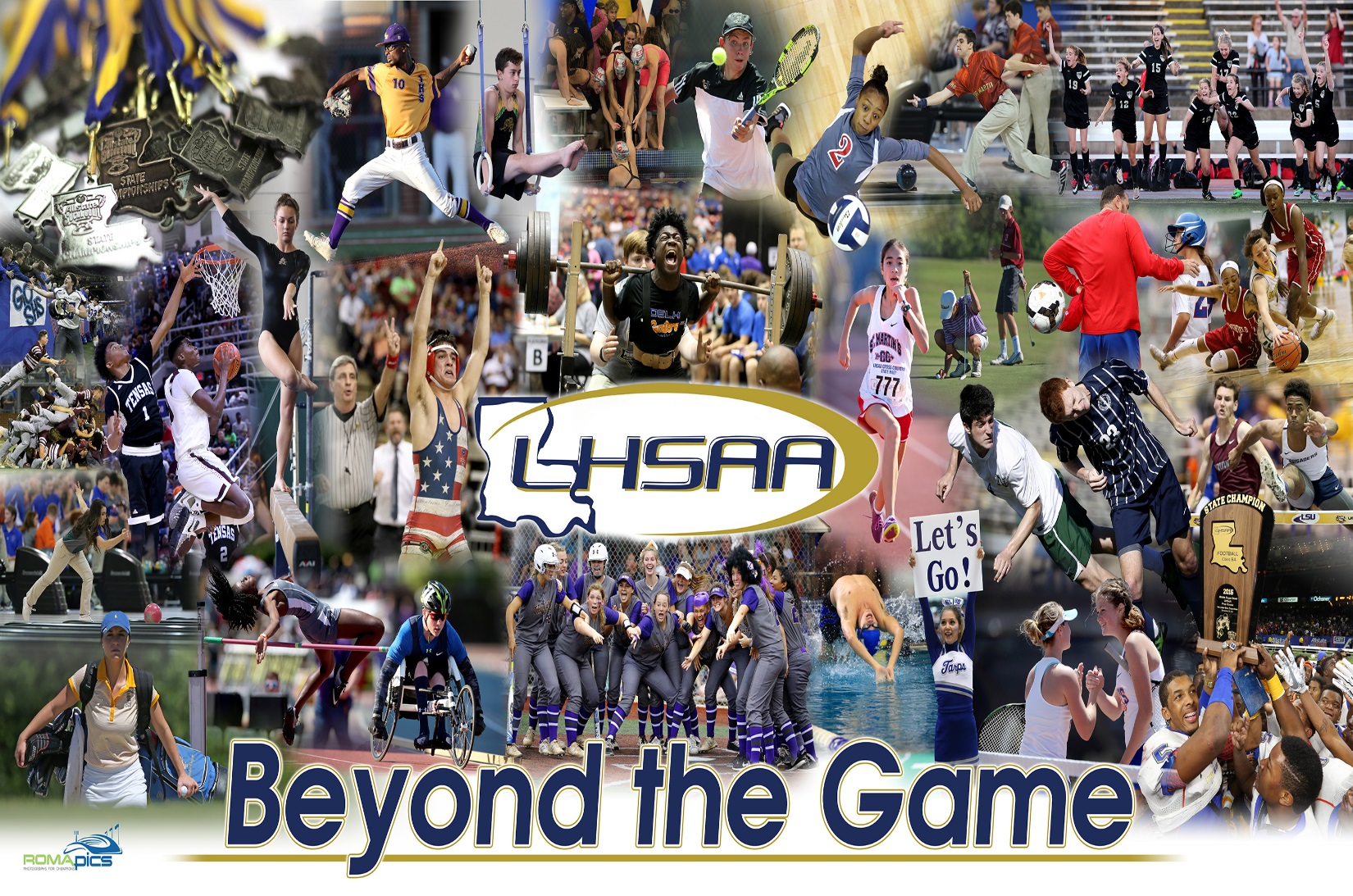 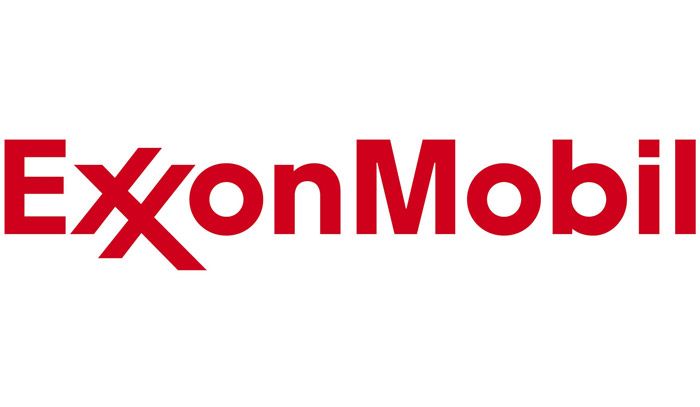 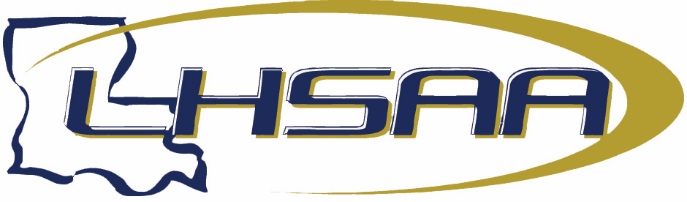 2023-24 ALL-ACADEMIC GIRLS’ BASKETBALL CLASS/DIVISION TEAMNameYearSchoolSportClassDivisionGPAAkeelah Cooper2023-24A.J. EllenderGBB4AII3.9800Aliyah Hines2023-24Academy of Our LadyGBB4AII3.6600Orianna Prejean2023-24AcadianaGBB5AI3.7447Jon'navia Simmons2023-24AcadianaGBB5AI3.6458Raelee Woods2023-24AcadianaGBB5AI3.5000Laken Day2023-24Acadiana Renaissance CharterGBB2AIII4.0000Alisha Green2023-24Acadiana Renaissance CharterGBB2AIII3.5455Trinity Blain2023-24AirlineGBB5AI3.5000Nylah Perryman2023-24AirlineGBB5AI3.6400Cayden Boudreaux2023-24AlbanyGBB3AII3.7380Aubrey Hoyt2023-24AlbanyGBB3AII3.9523Mackenzie Richardson2023-24AlbanyGBB3AII3.9523Emma Rogers2023-24AlbanyGBB3AII4.0000KatieLynn Saxon2023-24AlbanyGBB3AII4.0000Ava Shields2023-24AlbanyGBB3AII4.0000Hai'ley Brumfield2023-24AmiteGBB3AIII3.6087Miracle Irving2023-24AmiteGBB3AIII3.6304Collia Tobias2023-24AmiteGBB3AIII3.7500Bailey Davis2023-24AnacocoGBBBV3.5700Abbilee Dowden2023-24AnacocoGBBBV3.7391Izabella Henry2023-24AnacocoGBBBV3.8800Caroline Guitterrez2023-24Archbishop ChapelleGBB5AI3.6100Delaney Trosclair2023-24Archbishop ChapelleGBB5AI3.7800Madison Vaught2023-24Archbishop ChapelleGBB5AI3.9600Cecilia Travers2023-24Archbishop HannanGBB4AII3.9400Ava Ahrabi2023-24Ascension EpiscopalGBB2AIII3.5000Jaala Campbell2023-24AssumptionGBB4AII3.7500Keirra Jones2023-24AvoyellesGBB2AIII3.8437Emma Dugas2023-24Avoyelles Public CharterGBBBV3.8636Mia Voinche2023-24Avoyelles Public CharterGBBBV3.9545Madison Wade2023-24Avoyelles Public CharterGBBBV3.8182Zah'Niyah Tate2023-24BakerGBB2AIII3.6800Laken Conner2023-24BarbeGBB5AI3.7000Johnique Bradley2023-24BastropGBB3AII3.9259Abigail Davis2023-24Beekman CharterGBB2AIII4.0000Baylee Hunt2023-24Beekman CharterGBB2AIII3.6098Charlee Sistrunk2023-24Beekman CharterGBB2AIII4.0000Addison Williams2023-24Beekman CharterGBB2AIII4.0000Mea Herpin2023-24Bell CityGBBBV3.8000NameYearSchoolSportClassDivisionGPAAllison Honeywood2023-24Ben FranklinGBB4AI3.6600Alora Jensen2023-24Ben FranklinGBB4AI3.7632Micaela Wyche2023-24Ben FranklinGBB4AI3.8571Chloe Bailey2023-24BentonGBB5AI4.0000Reily Washington2023-24BentonGBB5AI3.9600Lexi Acosta2023-24BerwickGBB3AIII3.7400Alivia Crappell2023-24BerwickGBB3AIII3.5600Skyler Dixon2023-24Booker T. Washington - N.O.GBB4AII3.8571Mariona Hartford2023-24Booker T. Washington - N.O.GBB4AII3.5000Ayanna Williams2023-24Booker T. Washington - N.O.GBB4AII3.7619Lavondria Whitehurst2023-24Booker T. Washington - Shr.GBB4AII3.5669Marli Goodie2023-24Breaux BridgeGBB4AII3.6666ShaÂ´Kendra Jackson2023-24Breaux BridgeGBB4AII3.6666Blayne Thibodeaux2023-24Breaux BridgeGBB4AII3.7727Laila Clark2023-24BruslyGBB4AII3.7860Rylee Guidry2023-24BruslyGBB4AII3.7700Grace Foster2023-24BuckeyeGBB3AII4.0000Sydnie Futch2023-24BuckeyeGBB3AII3.7917Shatel Eggins2023-24BunkieGBB3AII3.5000Mallory Ponthier2023-24BunkieGBB3AII3.8400Isabella Abrams2023-24Caldwell ParishGBB3AIII4.0000Amaris Minger2023-24Caldwell ParishGBB3AIII3.7500Se'Marai Smith2023-24Caldwell ParishGBB3AIII3.9074Lilly Barnes2023-24CalvinGBBCV4.0000Callie Lang2023-24CalvinGBBCV4.0000Jakyiah Lane2023-24Captain ShreveGBB5AI3.8333La'sha Brown2023-24CarencroGBB5AI3.6250Je'nae Johnson2023-24CarencroGBB5AI3.9565Shelcie Leblanc2023-24CarencroGBB5AI3.7826Ambree Collinsworth2023-24CastorGBBBV3.8871Kalena Smith2023-24CastorGBBBV3.7647Malina Warren2023-24CastorGBBBV3.9855Alyssa Evans2023-24Catholic - N.I.GBB2AIII3.9524Kate Bonaventure2023-24Catholic - P.C.GBB1AIV3.9100Marley Glosup2023-24Catholic - P.C.GBB1AIV4.0000Ellie Dickerson2023-24Cedar CreekGBB1AIV3.9574Baylee Mabou2023-24Cedar CreekGBB1AIV4.0000Ainsley Riley2023-24Cedar CreekGBB1AIV3.7447Leah Sutherland2023-24Cedar CreekGBB1AIV4.0000Olivia Underwood2023-24Cedar CreekGBB1AIV3.7674Ty'Reona Sibley 2023-24Central - B.R.GBB5AI3.6603Ali Russell2023-24Central - JonesvilleGBBCV3.5263Angel Gleason2023-24Central CatholicGBB1AIV3.5000Aubrey Melancon2023-24Central LafourcheGBB5AI3.7500Sara Weaver2023-24Central LafourcheGBB5AI3.6800Kaylee Sharpe2023-24Central PrivateGBB1AIV3.7843Anna Walton2023-24Central PrivateGBB1AIV3.8511NameYearSchoolSportClassDivisionGPAKadence Nugent2023-24ChoudrantGBBBV3.9166Akirra Hagger2023-24Church PointGBB3AII3.5000Sondrea Woods2023-24Church PointGBB3AII3.5000Abigail Lewis2023-24Claiborne ChristianGBBCV3.6500Anna Miller2023-24Claiborne ChristianGBBCV3.5100Abigail Bozeman2023-24ConverseGBBBV3.8730Lillian Hill2023-24CovingtonGBB5AI3.5950Angel Cahee2023-24David ThibodauxGBB4AII3.8095Danai Lewis2023-24De La SalleGBB4AII3.5900Hannah Robinson2023-24De La SalleGBB4AII3.6300Olivia Rodgers2023-24De La SalleGBB4AII3.9000Ziana Chandler2023-24Delhi CharterGBB1AIV3.7142Catherine Duckworth2023-24Denham SpringsGBB5AI3.9792Olivia Slack2023-24Denham SpringsGBB5AI3.9592Raegan White2023-24Denham SpringsGBB5AI3.5833Ella Wilson2023-24Denham SpringsGBB5AI3.6667Alyssa Braxton2023-24DeQuincyGBB2AIII3.7500Jaden Decloutte2023-24DeQuincyGBB2AIII3.7700Nakayla Williams2023-24DeQuincyGBB2AIII3.7100Hillarie Gallien2023-24DeRidderGBB4AII3.8000Katherine Lewis2023-24DeRidderGBB4AII3.9388Kylie Lewis2023-24DeRidderGBB4AII3.7778Kaelyn Contorno2023-24DoyleGBB3AIII3.6458Emma Roshto2023-24DoyleGBB3AIII4.0000Carrah Wheat2023-24DoyleGBB3AIII3.6670Keily Sumlin2023-24DoylineGBBBV3.6027Madalyn Martin2023-24E.D. WhiteGBB3AII3.9778Mary Kate Smith2023-24E.D. WhiteGBB3AII3.8667Aaliyah Weams2023-24East AscensionGBB5AI3.7872Sophie Burchard2023-24East BeauregardGBB1AIV3.9216Caydence Cooley2023-24East BeauregardGBB1AIV3.7800Amanda Dickens2023-24East BeauregardGBB1AIV3.8511Victorya Kinchen2023-24East BeauregardGBB1AIV4.0000Camryn Reeves2023-24East BeauregardGBB1AIV4.0000Darian Rutherford2023-24East BeauregardGBB1AIV3.7292Ida Brown2023-24East FelicianaGBB2AIV3.6666Savannah Reese2023-24East JeffersonGBB5AI3.8297Olivia Hill2023-24Edna KarrGBB5AI3.6800Gabrielle Carrier2023-24ElizabethGBBBV3.7500Sarah Picard2023-24ElizabethGBBBV3.7500Laylah Fontenot2023-24EltonGBB1AIV3.7600Morgan Netterville2023-24EpiscopalGBB2AIII3.7895Kiersten Perro2023-24ErathGBB3AII3.7826Alana Bushnell2023-24EuniceGBB4AII3.9945Syriana Guillory2023-24EuniceGBB4AII3.9600Haleigh Fox2023-24EvansGBBCV3.7551Sadie Jeane2023-24EvansGBBCV3.5918NameYearSchoolSportClassDivisionGPABrooklyn Jeter2023-24EvansGBBCV3.6046Ella Reeves2023-24FairviewGBBCV3.9736Averie Neal2023-24False RiverGBB1AIV3.9642Hannah Schexnaildre2023-24False RiverGBB1AIV3.5476Kinsley Seneca2023-24False RiverGBB1AIV4.0000Maliyah Stewart2023-24False RiverGBB1AIV3.5000Aniyah Daniels2023-24Family ChristianGBBCV3.6292Traeshira Harry2023-24Family ChristianGBBCV3.5789Lauren Rachal2023-24Family ChristianGBBCV3.9915Andie Allen2023-24Family CommunityGBBCV4.0000Isabel Jarrette2023-24Family CommunityGBBCV3.5200Ja'Keria Griggs2023-24FerridayGBB2AIV3.5217Peyton Moschell2023-24First Baptist ChristianGBBCV4.0000Layla Boudreaux2023-24FisherGBB2AIII3.5909Laken Chauvin2023-24FisherGBB2AIII3.8333Madison Lightell2023-24FisherGBB2AIII3.8333Rilee Smith2023-24FisherGBB2AIII3.6666Brooklynne Callahan2023-24FontainebleauGBB5AI3.7727Isabelle Chevalier2023-24FontainebleauGBB5AI4.0000Carmen Pelto2023-24FontainebleauGBB5AI4.0000Maricarmen Garcia2023-24ForestGBBBV3.7021Megen Hendrix2023-24ForestGBBBV3.7959Gloria McNease2023-24ForestGBBBV3.9166Laila Thompson2023-24FranklintonGBB4AII3.7111Brooke Karpinski2023-24French SettlementGBB2AIII3.9783Ramsie Prejean2023-24French SettlementGBB2AIII3.8043Quinniece Darby2023-24Geo Next GenerationGBB3AIII3.8000Gabrielle Bowser2023-24George Washington CarverGBB4AII3.6667Navie Gardner2023-24George Washington CarverGBB4AII3.5100Bre'ionne Irvin2023-24George Washington CarverGBB4AII3.6327Shamaria Durham2023-24Gibsland-ColemanGBBCV3.5151Kelsey Scott2023-24Glen OaksGBB3AIII3.6240Aubree Martin2023-24GlenmoraGBB2AIII3.9184Landon Wells2023-24GlenmoraGBB2AIII3.7447Natalie Yancey2023-24GlenmoraGBB2AIII3.7447Ava Guillot2023-24Grace ChristianGBBBV3.7045Lacayla Mcgee2023-24Green OaksGBB2AIII3.8936Georgia Alfred2023-24HahnvilleGBB5AI3.7917Amber Edler2023-24HahnvilleGBB5AI3.9000Aaliyah Lorio2023-24HahnvilleGBB5AI3.7500Saige Stewart2023-24HahnvilleGBB5AI3.8000Diya Patel2023-24Hamilton ChristianGBB1AIV3.9130Dayshana Ducre2023-24HammondGBB5AI3.6071Alexis Odinet2023-24HammondGBB5AI3.8163Chaylee Beard2023-24HathawayGBBBV3.6800Isabel Castro2023-24HathawayGBBBV3.9600Madison Suire2023-24HathawayGBBBV4.0000NameYearSchoolSportClassDivisionGPAMallory Benton2023-24HaughtonGBB5AI4.0000Aniya Hill2023-24HaughtonGBB5AI3.8220Abbie Hooper2023-24HaughtonGBB5AI4.0000Cadence Salas2023-24HaughtonGBB5AI3.9629Lindsey Carroll2023-24Haynes AcademyGBB3AII4.0000Abigail Dicristina 2023-24Haynes AcademyGBB3AII3.8007Ava Palumbo2023-24Haynes AcademyGBB3AII3.6666Hailey Peterson 2023-24Haynes AcademyGBB3AII4.0000Savannah Williams2023-24Haynes AcademyGBB3AII3.7037Shyanne Phillips2023-24HicksGBBBV4.0000Reese Stephens2023-24HicksGBBBV3.8302Joleigh George2023-24HoldenGBBBV3.9783Anna Hutchinson2023-24HoldenGBBBV3.6429Ellie Juneau2023-24Holy Savior MenardGBB2AIII3.6522Lauren Smith2023-24Holy Savior MenardGBB2AIII3.9556Jayda James2023-24HornbeckGBBCV3.7551Cali Wedgeworth2023-24HornbeckGBBCV4.0000Destiny Pierce2023-24Houma ChristianGBB2AIII3.9800Brinna Hebert2023-24IotaGBB3AII4.0000Laiken Vige2023-24IotaGBB3AII3.9880Madison Herbert2023-24Isidore NewmanGBB2AIII3.5286Camille McCann2023-24Isidore NewmanGBB2AIII3.9911Talia Parnes2023-24Isidore NewmanGBB2AIII3.9019Jalicia Myles2023-24IstroumaGBB4AII3.5357Baylee Burlew2023-24JenaGBB3AIII3.9412Jewellia Champlin2023-24JenaGBB3AIII4.0000Rylee Hennigan2023-24JenaGBB3AIII4.0000Ava Hodges2023-24JenaGBB3AIII4.0000Allyssa Jones2023-24JenaGBB3AIII3.9091Jasmine Bailey2023-24JenningsGBB3AII3.8333Niyah Breaux2023-24JenningsGBB3AII3.7500Alaria Washington2023-24JenningsGBB3AII3.9167Kandis Willridge2023-24JenningsGBB3AII4.0000Melan Zeno2023-24John F. KennedyGBB3AII3.8000Kirasten Ragas2023-24KaplanGBB3AII3.5217Reagan Smith2023-24KaplanGBB3AII4.0000Kylie Suggs2023-24KaplanGBB3AII4.0000Isabella Smith2023-24Kenner Discovery Health ScienceGBB4AII3.8940Layla Brumfield2023-24KentwoodGBB1AIV3.5423Tanaya Diamond2023-24KentwoodGBB1AIV3.5234Ma'Kailie Hamby2023-24KentwoodGBB1AIV3.9860Cicily Hill2023-24KinderGBB3AIII4.0000Halli Davis2023-24LacassineGBBBV4.0000Hannah Fontenot2023-24LacassineGBBBV3.8400Taylan Arceneaux2023-24LafayetteGBB5AI3.6000Grace Paul2023-24LafayetteGBB5AI3.8846Eve Alexander2023-24Lafayette ChristianGBB4AII3.7100NameYearSchoolSportClassDivisionGPAJada Richard2023-24Lafayette ChristianGBB4AII4.0000Cierra Amos2023-24LaGrangeGBB4AII3.5811Kylei LeBlanc2023-24LaGrangeGBB4AII3.6000Katelynn Wilson2023-24LaGrangeGBB4AII3.8620Avery Marcantel2023-24Lake ArthurGBB2AIV4.0000Vivian Sketoe2023-24Lake ArthurGBB2AIV4.0000Keiara Bland2023-24Lake Charles College PrepGBB3AII3.9183Amyrah Godette2023-24Lake Charles College PrepGBB3AII3.8400Rainie Hughes2023-24LakesideGBB2AIII3.8644Navaeh Green2023-24LakeviewGBB2AIV3.5294Alonna Henderson2023-24LakeviewGBB2AIV3.6470Makenzie Nino2023-24LaSalleGBB1AIV4.0000Tracionna Hampton2023-24Lincoln Preparatory SchoolGBB1AIV3.8182Asijah Wright2023-24Lincoln Preparatory SchoolGBB1AIV3.7000Deoni Richardson2023-24LivoniaGBB4AII3.8000Manayah Robinson2023-24LivoniaGBB4AII3.6300Madison Ackerman2023-24LorangerGBB4AII3.9200Ella Bankston2023-24LorangerGBB4AII3.8200Lorelei Gauthreau2023-24LorangerGBB4AII3.6957Addilyn Bouton2023-24LoreauvilleGBB2AIII3.5909Gabrielle Johnson2023-24Louise McGeheeGBB1AIV3.8000Holly Layman2023-24Louise McGeheeGBB1AIV3.9400Ava Leonard-Adams2023-24Louise McGeheeGBB1AIV3.7200Kendall Williams2023-24Louise McGeheeGBB1AIV3.6300Sarah Roppolo2023-24Loyola PrepGBB2AIII3.8095Emily Rowe2023-24Loyola PrepGBB2AIII3.9565Savannah Smith2023-24Loyola PrepGBB2AIII4.0000Demauria White2023-24MadisonGBB2AIII3.7886Gabrielle Brooks2023-24Madison PrepGBB3AII4.0000Jamya Weber2023-24Madison PrepGBB3AII4.0000Aaliyah Bebee2023-24MamouGBB3AIII3.5510Saleigh Berry2023-24MandevilleGBB5AI3.7143Sophia Coglaiti2023-24MandevilleGBB5AI3.8696TaTianna Wilmore2023-24ManghamGBB2AIV3.8750Zaria Pullen 2023-24MansfieldGBB2AIII3.9000Arielle Maxie2023-24ManyGBB2AIII3.5439Emily Miller2023-24ManyGBB2AIII3.6066Lexlee Jagneaux2023-24MarksvilleGBB3AIII3.7689Isabella Alvarez2023-24MerryvilleGBB1AIV4.0000Evelyn Rivas2023-24Metairie Park Country DayGBB2AIII3.5800Caitlyn Boudreaux2023-24MidlandGBBBV3.8571Myra Carlson2023-24MidlandGBBBV4.0000Gracie Miller2023-24MidlandGBBBV4.0000Makenzi Oliver2023-24MidlandGBBBV3.8571Adelyn Lacaze2023-24MontereyGBBBV3.8947Rylie Murray2023-24MontereyGBBBV3.7758Aubrey Powell2023-24MontereyGBBBV4.0000NameYearSchoolSportClassDivisionGPASarah Daniels2023-24Morgan CityGBB4AII3.5849Makhia Ruffin2023-24Morgan CityGBB4AII3.9592Zaire Price2023-24Morris JeffGBB3AIII3.9440Gianna Hingle2023-24Mt. CarmelGBB5AI3.9300Grace Olivard2023-24Mt. CarmelGBB5AI3.5700Katherine Quin2023-24Mt. HermonGBBBV3.5455Shunna Williams2023-24Mt. HermonGBBBV3.6521Alyssa Chandler2023-24Natchitoches CentralGBB5AI3.8938Molly Coleman2023-24Natchitoches CentralGBB5AI4.0000Morgan LaCour2023-24Natchitoches CentralGBB5AI3.8196Kennedi Nelson2023-24Natchitoches CentralGBB5AI4.0000Ava Brown2023-24NegreetGBBBV3.5484Arianna Brown2023-24New IberiaGBB5AI3.6190Riley Guillotte2023-24New IberiaGBB5AI4.0000Kyra Oliney2023-24North CentralGBB1AIV3.9166Lexi Garza2023-24North DeSotoGBB4AII3.6429Adrieunna Williams2023-24North DeSotoGBB4AII3.5536Bree Lyons2023-24North WebsterGBB3AIII3.9592Amiyah White2023-24North WebsterGBB3AIII3.7083Jaelyn Graham2023-24NorthshoreGBB5AI4.0000Aaliyah Yepez2023-24NorthshoreGBB5AI3.5111Shyloh Curl2023-24Northwood - Shrev.GBB4AI3.5555Hannah Mouton2023-24Northwood - Shrev.GBB4AI3.5555Jochrisna Shelton2023-24Northwood - Shrev.GBB4AI3.5555Ava Burrell2023-24Oak GroveGBB2AIV4.0000Ashley Johnson2023-24Oak GroveGBB2AIV4.0000Alexis Dyer2023-24Oak HillGBBBV3.6250Krystina Greene2023-24Oak HillGBBBV3.5600Zakyra Spikes2023-24OakdaleGBB2AIV3.9622Kimberly Thibodeaux2023-24OpelousasGBB4AII3.6784Mya Willis2023-24OpelousasGBB4AII3.8754Alexis Lafleur2023-24Opelousas CatholicGBB1AIV3.9640Darcy Edgar2023-24Ouachita ChristianGBB1AIV4.0000Madison Gibson2023-24Ouachita ChristianGBB1AIV4.0000Jade Spikes2023-24Ouachita ParishGBB5AI3.8039Sara Authement2023-24Parkview BaptistGBB3AIII3.6563Addyson Bernhard2023-24Parkview BaptistGBB3AIII4.0000Chloe Larry2023-24ParkwayGBB5AI3.9625Jamie Williams2023-24ParkwayGBB5AI3.8000Maleena Lyall2023-24PattersonGBB3AIII3.6458Chloey Stoute2023-24PattersonGBB3AIII3.7347Asia Davis2023-24PeabodyGBB4AII3.7955Isabella Bowen2023-24Pearl RiverGBB4AII3.7045Zoe Zechenelly2023-24Pearl RiverGBB4AII3.8409Jamiya Addison2023-24PhoenixGBBCV3.9600Ariana Yates2023-24PickeringGBB2AIV3.7966Bailey Brooks 2023-24PineGBB3AIII4.0000NameYearSchoolSportClassDivisionGPAAshley Guedry2023-24PinevilleGBB5AI3.6042Abby Robinson2023-24PitkinGBBBV3.6000Javaria Gilliam2023-24Plain DealingGBB1AIV3.5200Toni Carlin2023-24PlaquemineGBB4AII3.5000Latyrian Perkins2023-24PlaquemineGBB4AII3.7000Takera Turner2023-24Pleasant HillGBBCV3.8636Morgan Watkins2023-24PonchatoulaGBB5AI4.0000Emmerson Alonso2023-24Pope John Paul IIGBB2AIII3.7547Elizabeth Barth2023-24Pope John Paul IIGBB2AIII3.9796Meredith Bourdais2023-24Pope John Paul IIGBB2AIII3.7692Anna Kaiser2023-24Port BarreGBB3AIII4.0000A'llohna Gray2023-24QuitmanGBBBV4.0000Taylor Harvey2023-24QuitmanGBBBV3.7118Sarah Jones2023-24QuitmanGBBBV3.7857Sarigh Mitchell2023-24RayneGBB4AII3.6491Jamesia Davis2023-24RichwoodGBB3AIII3.6530Taylor Weathers2023-24RinggoldGBB1AIV3.8900Jaeshuan Martin2023-24RiverdaleGBB4AI3.8610Mazie Parmley2023-24RiverdaleGBB4AI3.6151Kailea Blankenbaker2023-24RosepineGBB2AIII3.6666Addison Fruge2023-24RosepineGBB2AIII3.8750Kelly Norris2023-24RosepineGBB2AIII3.7916Nevaeh Rivera2023-24RosepineGBB2AIII3.6250Jaliyah McWain2023-24RustonGBB5AI3.7391A'Nyia Moore2023-24RustonGBB5AI3.7083Jodie Landry2023-24Sacred HeartGBB1AIV3.5238Sydney Thomas2023-24SalineGBBCV3.9091Jordan Williams2023-24SalineGBBCV4.0000Destiny Bennett2023-24SalmenGBB4AI3.5435Kenly Thibodeaux2023-24Sam HoustonGBB5AI3.5900Audra Pickering2023-24SingerGBBCV3.5962Asia Eaglin2023-24SlidellGBB5AI3.7500Elise'ya Holmes2023-24SlidellGBB5AI3.8666Krista Pizzuto2023-24SlidellGBB5AI3.7333Ra'kieya Ward2023-24SlidellGBB5AI3.7812Lainey Coleman2023-24South BeauregardGBB3AII3.8298Emorie Fontenot2023-24South BeauregardGBB3AII3.6170Kaelyn Gunter2023-24South BeauregardGBB3AII4.0000Kenzie Hudler2023-24South BeauregardGBB3AII4.0000Laney Alario2023-24South LafourcheGBB4AI3.7917Maddison Bruce2023-24South LafourcheGBB4AI3.9783Ellie Lorraine2023-24South LafourcheGBB4AI3.9990Ariel Leatherwood2023-24Southern LabGBB1AIV3.6666Tanner Pruitt2023-24Southern LabGBB1AIV3.8600Melanie Fletcher2023-24SpringfieldGBB2AIII4.0000Emersyn Neal2023-24SpringfieldGBB2AIII3.9111Berklee Patterson2023-24SpringfieldGBB2AIII3.8913NameYearSchoolSportClassDivisionGPAAnna Richardson2023-24SpringfieldGBB2AIII3.7143Blayre Wheat2023-24SpringfieldGBB2AIII3.9184Jaci Williams2023-24SpringfieldGBB2AIII3.8298Ronia Guillory2023-24St. AmantGBB5AI3.6000Alexis Moore2023-24St. AmantGBB5AI3.9583Mikayla Penton2023-24St. CharlesGBB2AIII3.6923Taylor Robinson                                          2023-24St. CharlesGBB2AIII3.6923Amari Tassin2023-24St. CharlesGBB2AIII3.5909Caroline Bueche2023-24St. JohnGBB1AIV3.7600Leslie Bueche2023-24St. JohnGBB1AIV3.9700Chloe Smith2023-24St. JohnGBB1AIV3.7800Madelyn Dupuis2023-24St. Joseph's - PlauchevilleGBBCV3.8077Katy Guillot2023-24St. Joseph's - PlauchevilleGBBCV3.8077Stella Pilgreen2023-24St. Joseph's - PlauchevilleGBBCV3.8077Abigail Bourgeois2023-24St. Joseph's AcademyGBB5AI3.9510Abby Francise2023-24St. Joseph's AcademyGBB5AI3.7070Ava Brinkman2023-24St. Louis CatholicGBB3AII4.0000Ailani Fontenot2023-24St. Louis CatholicGBB3AII3.5833Emma Grace Gregory2023-24St. Louis CatholicGBB3AII3.7917Alyk Soileau2023-24St. Louis CatholicGBB3AII3.5833Emerson Arensman2023-24St. Martin's EpiscopalGBB1AIV3.6053Elaia Barre'2023-24St. Martin's EpiscopalGBB1AIV3.5135Zarria Williams2023-24St. MartinvilleGBB3AII3.5111Ava Errington2023-24St. Mary'sGBB1AIV4.0000Ainsley Hanes2023-24St. Mary'sGBB1AIV3.6200Anna Thibodaux2023-24St. Mary'sGBB1AIV4.0000Elizabeth Brumfield2023-24St. Michael the ArchangelGBB4AII3.7619Elle Marinello2023-24St. ScholasticaGBB4AI4.0000Mary Bujol 2023-24St. Thomas AquinasGBB2AIII3.8571Sydney Gill2023-24St. Thomas AquinasGBB2AIII3.9000Evie Daigle2023-24St. Thomas MoreGBB4AI4.0000Ainsley Etier2023-24St. Thomas MoreGBB4AI3.6190Isabelle Deville2023-24StarksGBBCV3.8000Ella Cross2023-24SterlingtonGBB3AIII3.9607Avery Robertson2023-24SterlingtonGBB3AIII3.6800Maddie Taylor2023-24SterlingtonGBB3AIII4.0000Reese Martin2023-24SulphurGBB5AI3.7200Katy Domingue2023-24Teurlings CatholicGBB4AII3.8846Amelie Dupuis2023-24Teurlings CatholicGBB4AII3.7083Ella Hoffpauir2023-24Teurlings CatholicGBB4AII4.0000Sophia Martin2023-24Teurlings CatholicGBB4AII3.8095Maria Moya2023-24Teurlings CatholicGBB4AII3.9130Lillie Taylor2023-24Teurlings CatholicGBB4AII4.0000Lily Weber2023-24Teurlings CatholicGBB4AII3.9565Jenae Besson2023-24ThibodauxGBB5AI3.6400Christina Lambert2023-24TiogaGBB4AI4.0000Madison Lockwood2023-24TiogaGBB4AI3.7391NameYearSchoolSportClassDivisionGPAAbbigail Troquille2023-24TiogaGBB4AI4.0000Ja'Kayla Davis2023-24Union ParishGBB3AIII3.8490Shakira Miller2023-24Union ParishGBB3AIII3.8571Destini Bazille2023-24University LabGBB3AIII3.8636Sarah Freeman2023-24VidaliaGBB2AIII4.0000Destiny Lavigne2023-24Ville PlatteGBB3AIII3.8125Saniah Williams2023-24Ville PlatteGBB3AIII3.5483Isabelle Burke2023-24VintonGBB2AIII4.0000Kennedi Ard2023-24WalkerGBB5AI3.9583Kailey Bennett2023-24WalkerGBB5AI4.0000RayOnna Sterling2023-24WalkerGBB5AI3.5510Fantasy Brown2023-24Washington-MarionGBB4AII3.5700Gilayia Begnaud2023-24WelshGBB2AIV4.0000Tylyn Porter2023-24WelshGBB2AIV4.0000Nevaeh London2023-24West FelicianaGBB4AII3.9792Madison Jackson2023-24West MonroeGBB5AI3.9148Annie Gilly2023-24West OuachitaGBB5AI4.0000Riley Hancock2023-24West OuachitaGBB5AI3.8811Kate Peacock2023-24West OuachitaGBB5AI4.0000Jacey Turner2023-24West OuachitaGBB5AI3.9300Malaya McGee2023-24West St. JohnGBB1AIV3.5320Jaci Doucette2023-24West St. MaryGBB2AIII3.5692Amairi Jones2023-24Westminster ChristianGBB1AIV3.6100Faith Beamesderfer2023-24WestonGBBBV3.9649Tailen Bearden2023-24WestonGBBBV3.6954Jacie Ledford2023-24WestonGBBBV3.7000Lexie Millien2023-24WestonGBBBV3.5472Alaina Trosclair2023-24WestonGBBBV4.0000Aubrei Gordon2023-24White CastleGBB1AIV3.8181Krislyn Williams2023-24White CastleGBB1AIV3.7878Ala’zea McMiller 2023-24WinnfieldGBB2AIII4.0000Kamila Minnieweather2023-24WossmanGBB3AII3.8909M'laya Roberts2023-24ZacharyGBB5AI3.6905Emery Craig2023-24ZwolleGBBBV3.5789